Det Kreative Hus på RougsøskolenLinnea Thejl, Det Kreative Hus i Allingåbro har skrevet følgende om samarbejdet med lærer Lone Braad fra Rougsøskolen og Lones meget interesserede  elever.HÆKLE konerne fra DET KREATIVE HUS havde en dejlig dag på Rougsøskolen  forleden !! Aktive søde børn som med stor ildhu kastede sig udi fastmaskernes mysterium i 5 stive timer.Stor ros til meget tålmodige børn OG lærere.Godt gået.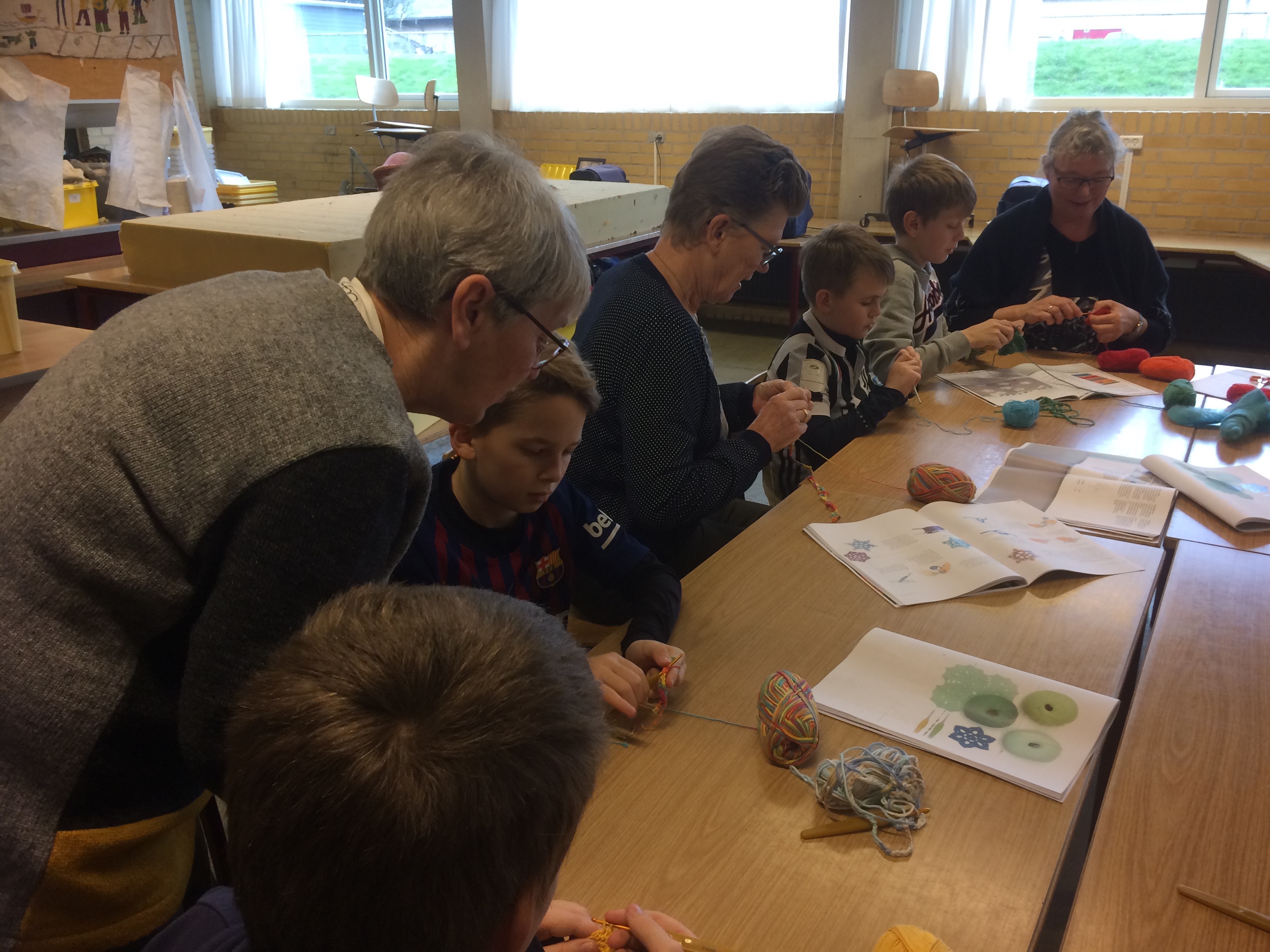 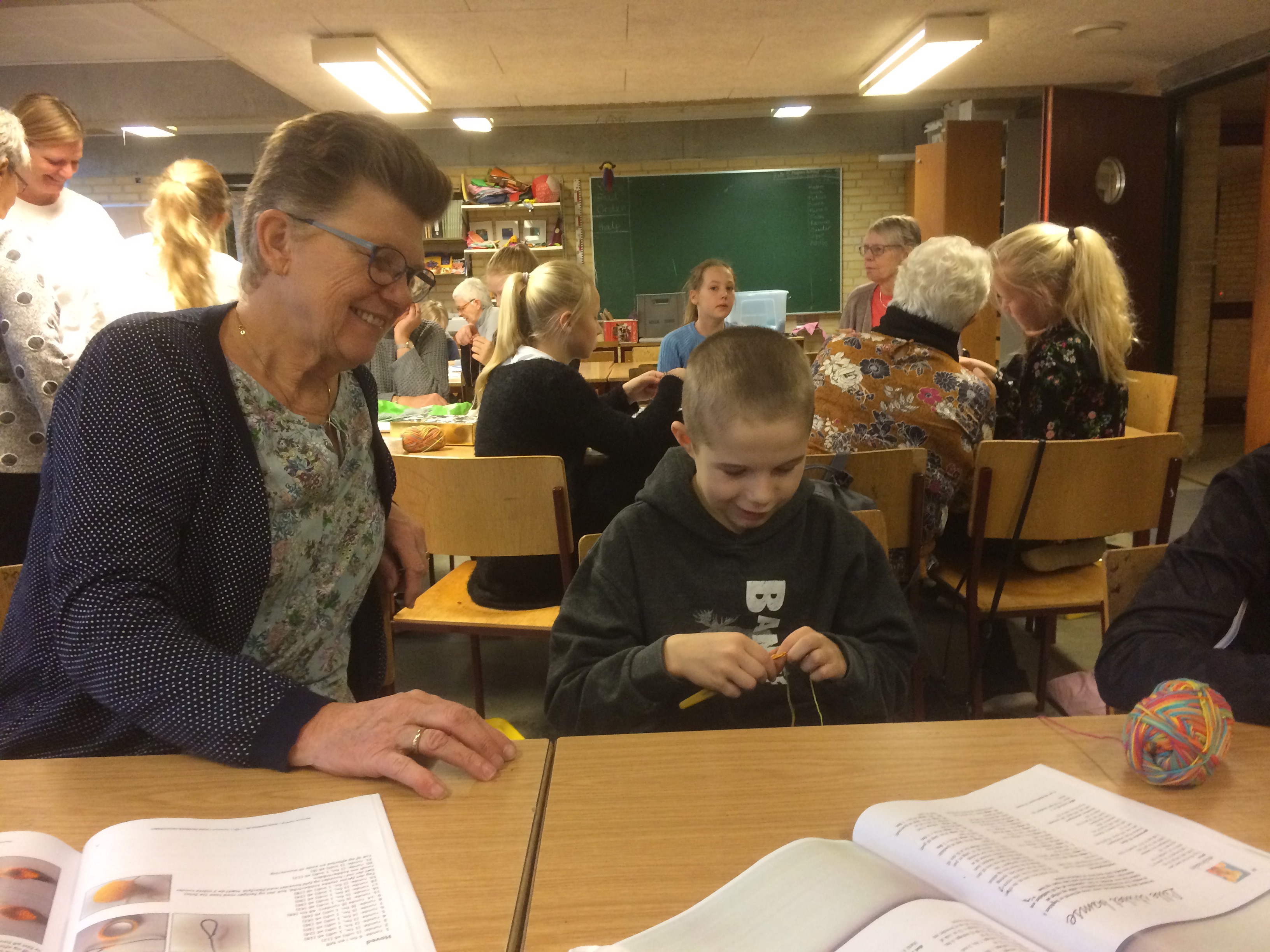 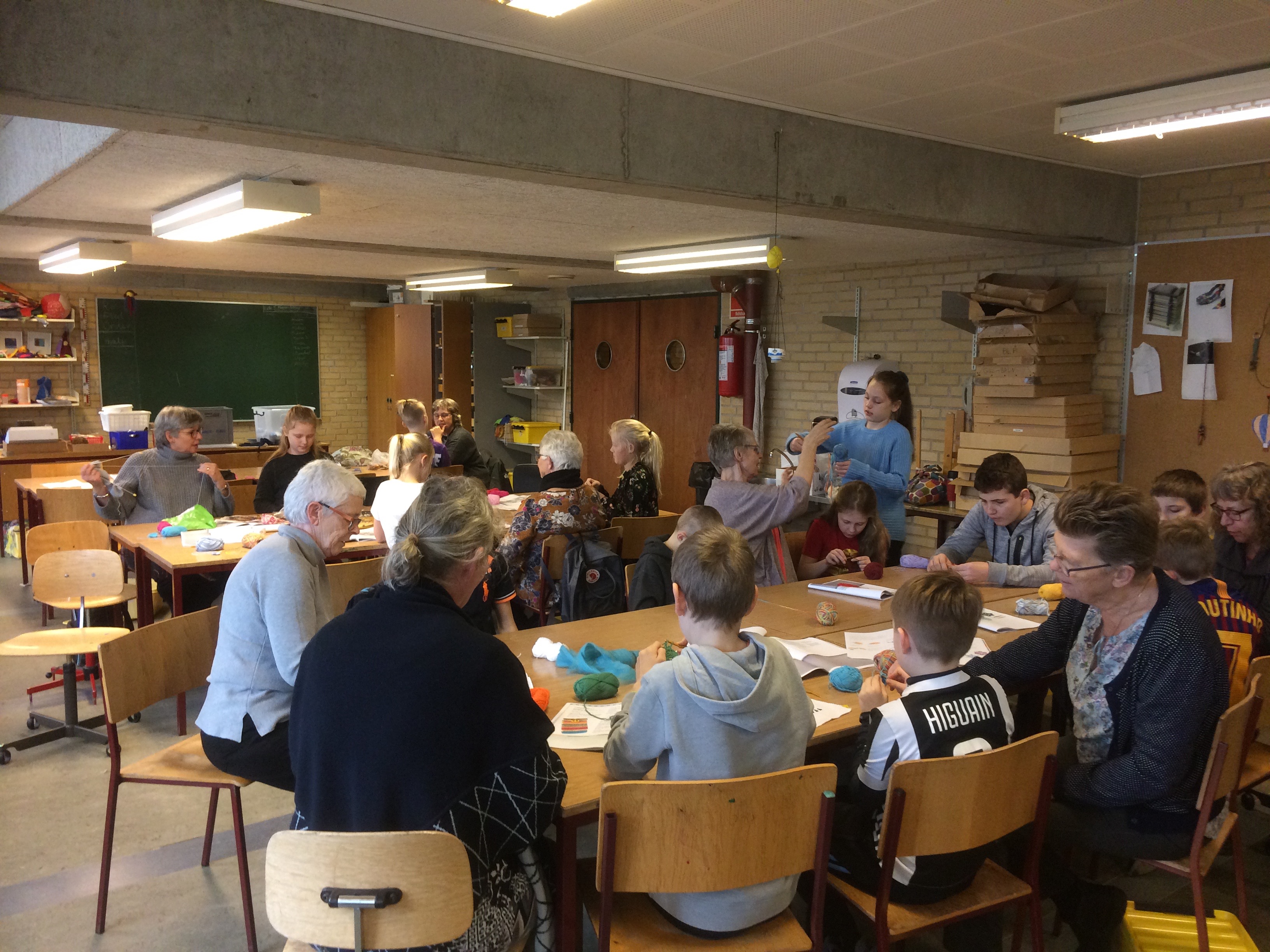 